Czwartek, 4 czerwca Temat: Ogród warzywno – kwiatowy. Cele: części jadalne roślin, utrwalenie pisowni wyrazów z ch, h, rz i ż, liczby pięciocyfrowe. 1 Ogródki niektórych osób są tylko dekoracją domu. Inni oprócz kwiatów i roślin ozdobnych hodują również warzywa. 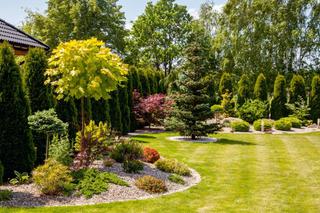 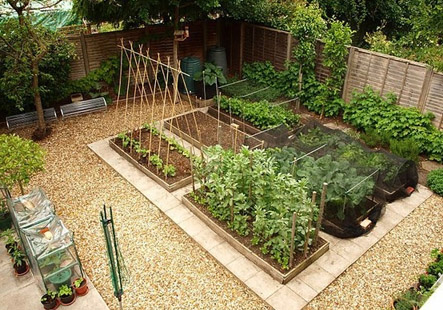 2 Krzyżówka z nazwami warzyw. https://learningapps.org/6810227  3 Poznaj rośliny, które rosną w ogródkach warzywno – kwiatowych. Przeczytaj również jakie zwierzęta pomagają rolnikom zwalczać szkodniki żyjące w ogródkach, czytanka, strona 46 i 47. 4 Jadalne części roślin - zadanie 1, strona 30, ćwiczenia do języka polskiego. 5 Zadanie 9, strona 33, ćwiczenia do języka polskiego. 6 Zadanie 10, strona 33, ćwiczenia do języka polskiego. ………………………………. Matematyka 7 Zwróć uwagę na budowę liczb. To jest liczba czterocyfrowa              8 345 osiem tysięcy trzysta czterdzieści pięć. Każda z jej cyfr mówi nam ile jest jedności, dziesiątek, setek i jedności tysięcy. 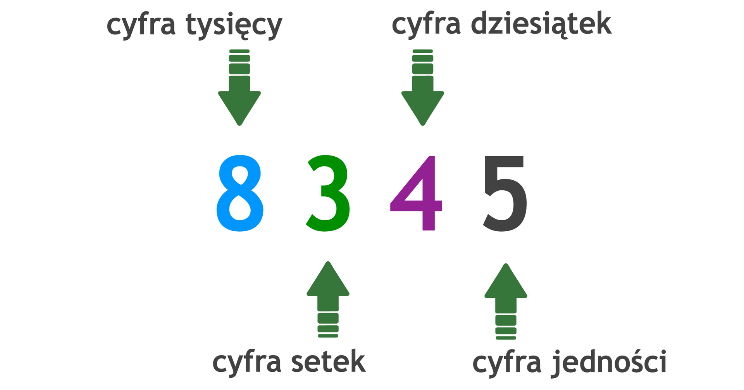 Liczbę tę możemy powiększyć o rząd dziesiątek tysięcy i będzie to wtedy liczba pięciocyfrowa. 28 345 – dwadzieścia osiem tysięcy trzysta czterdzieści pięć Doszedł nam więc rząd dziesiątek tysięcy.  Zapisując duże liczby pamiętaj o robieniu odstępu przed trzema ostatnimi cyframi. Ułatwia to odczytywanie, np.     6 754 				   34 543			        76 320 Zadania w ćwiczeniach do matematyki: 1, 2, 3, 4, strona 20Uwaga, w zadaniu 2 w tabeli na początku zostaną Ci puste okienka pod rzędem setek tysięcy. 7, strona 21. W czytance na stronie 122 i 123 również możesz przypomnieć sobie informacje o budowie liczb. 8 Pamiętaj o wyjściu na spacer, zabawie, gimnastyce. Zadanie dodatkowe, wykonaj rysunek ogrodu w zeszycie lub na kartce. Powodzenia! 834528345